Build a Molecule Pre-lab							Name: ___________Using the atoms in the cups below: 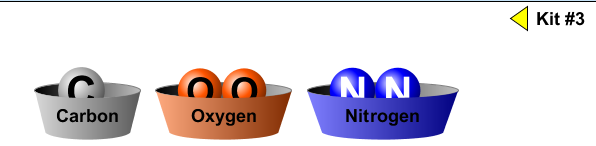 How would you build a carbon monoxide molecule?How would you build a carbon dioxide molecule? What is the difference between the carbon dioxide molecule and the carbon monoxide molecule? __________________________________________________________In two (2) molecules of ammonia – chemical formula =  2NH3:How many nitrogen atoms are in there? _____________
How many hydrogen atoms are there? ____________